OŠ Spodnja Šiška DELO NA DOMU	Učitelj: Majda KoudilaPonedeljek, 6.4..2020 5.a 	Učna snov: SHE/HE LIKES, SHE/HE DOESN’T LIKE1. Danes se bomo naučili  SHE/HE LIKES, SHE/HE DOESN’T LIKE, SHE/HE LOVES.Spodnjo tabelo si prepiši v zvezek. Z njim si boš pomagal pri reševanju naloge.2. Prepiš povedi in jih dopolni z LIKE/LIKES            LOVE/LOVES        ali DON'T LIKE/DOESN'T LIKE 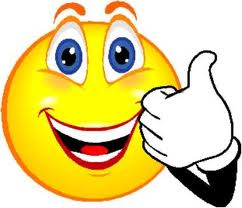 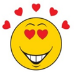 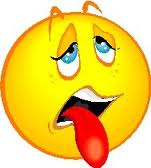 Primer      -> She likes chicken.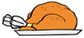 1.                 ->  I ______________ cheese.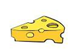 2.              ->  He _________________ pizza.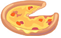 3.             -> I _________________ salads.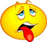 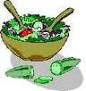 4.                    -> He _______________ milk.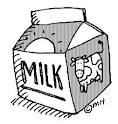 5.                       -> She _________________ water.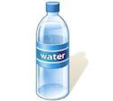 3. Poglej tabelo in tvori povedi in jih prepiši v zvezek.. Poglej primer.MIKE He doesn’t like going to school.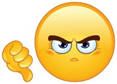    HE/SHE LIKES… + glagol na -ing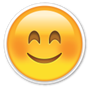      HE/SHE LOVES…+ glagol na -ing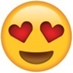  HE/SHE DOESN’T LIKE…+ glagol na -ing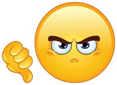 4. Na naslednjo stran preveri rešitve za 3.4.2020 Prepiš povedi in jih dopolni z glagoli v oklepajih. Poglej prvi primer.1.	I like GOING (go) out with friends.2.	I don’t like PLAYING (play) any sport.3.	I don't like COOKING (cook).4.	I love SWIMMING (swim).5.	I like DANCING (dance).6.	I love SINGING (sing).7.	I don't like DRINKING (drink) milk.8.	I like READING (read) books.9.	I love PLAYING (play) games.10.	 I like RUNNING (run).  Delovni zvezek 49/ 2.2. I DON'T LIKE GOING to the supermarket.3. I DON'T LIKE SWIMMING.4. I LIKE PLAYING football.          ILIKELOVEDON'T LIKEreading books.going to school.playing tennis.     She      HeLIKES
LOVES
DOESN'T LIKEreading books.going to school.playing tennis.MIKEKARENGo to school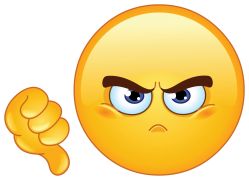 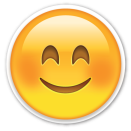 Dance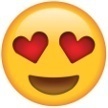 Play video gamesListen to musicDo homework